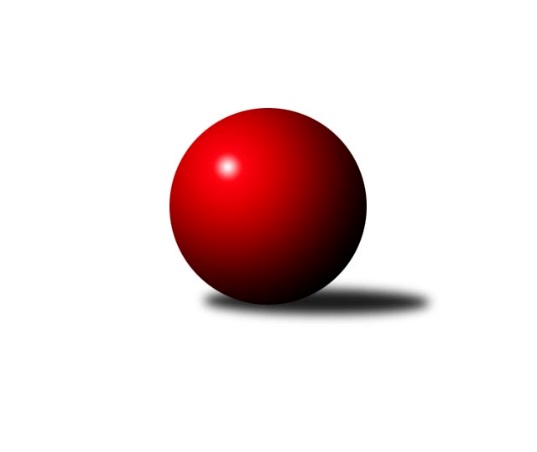 Č.22Ročník 2021/2022	11.3.2022Nejlepšího výkonu v tomto kole: 2683 dosáhlo družstvo: TJ Sokol Husovice DJihomoravský KP1 sever 2021/2022Výsledky 22. kolaSouhrnný přehled výsledků:KK Mor.Slávia Brno C	- KK Orel Telnice	3:5	2553:2638	5.5:6.5	9.3.KS Devítka Brno	- TJ Sokol Brno IV	2:6	2537:2545	6.0:6.0	9.3.KK Velen Boskovice 	- SOS Židenice	7:1	2492:2334	10.0:2.0	11.3.KK Mor.Slávia Brno D	- KK Slovan Rosice C	6:2	2625:2599	7.0:5.0	11.3.TJ Sokol Husovice D	- SKK Veverky Brno	6:2	2683:2636	7.0:5.0	11.3.KK Orel Ivančice	- SK Brno Žabovřesky 	7:1	2534:2429	8.5:3.5	11.3.Tabulka družstev:	1.	TJ Sokol Brno IV	21	18	0	3	116.0 : 52.0 	153.5 : 98.5 	 2552	36	2.	KK Orel Telnice	20	16	0	4	113.5 : 46.5 	154.5 : 85.5 	 2581	32	3.	TJ Sokol Husovice D	21	13	0	8	97.5 : 70.5 	134.0 : 118.0 	 2498	26	4.	SK Brno Žabovřesky	21	12	2	7	93.0 : 75.0 	135.0 : 117.0 	 2512	26*	5.	KK Mor.Slávia Brno B	20	11	2	7	96.5 : 63.5 	137.0 : 103.0 	 2574	24	6.	KK Mor.Slávia Brno D	20	11	0	9	79.5 : 80.5 	114.5 : 125.5 	 2477	22	7.	KK Velen Boskovice	21	9	2	10	91.5 : 76.5 	145.0 : 107.0 	 2449	20	8.	KK Orel Ivančice	20	9	1	10	73.0 : 87.0 	111.0 : 129.0 	 2433	19	9.	SOS Židenice	19	8	1	10	64.5 : 87.5 	101.5 : 126.5 	 2466	17	10.	SKK Veverky Brno	20	8	0	12	74.5 : 85.5 	111.5 : 128.5 	 2464	16	11.	KK Mor.Slávia Brno C	21	5	3	13	55.0 : 113.0 	98.0 : 154.0 	 2409	13	12.	KS Devítka Brno	20	3	2	15	52.0 : 108.0 	94.0 : 146.0 	 2331	8	13.	KK Slovan Rosice C	20	2	1	17	49.5 : 110.5 	94.5 : 145.5 	 2467	5  * Družstvu SK Brno Žabovřesky budou v konečné tabulce odečteny 2 body
Podrobné výsledky kola:	 KK Mor.Slávia Brno C	2553	3:5	2638	KK Orel Telnice	Zdeněk Žižlavský	 	 188 	 186 		374 	 0:2 	 460 	 	217 	 243		Josef Král	Petr Žažo	 	 229 	 217 		446 	 1.5:0.5 	 443 	 	226 	 217		Jiří Dvořák	Zdeněk Ondráček	 	 212 	 221 		433 	 2:0 	 409 	 	205 	 204		Mirek Mikáč	Filip Žažo	 	 240 	 198 		438 	 1:1 	 428 	 	225 	 203		Milan Mikáč	Jiří Hanuš	 	 216 	 202 		418 	 0:2 	 440 	 	225 	 215		František Hrazdíra	Miroslav Oujezdský	 	 247 	 197 		444 	 1:1 	 458 	 	207 	 251		Pavel Dvořák *1rozhodčí: vedoucí družstevstřídání: *1 od 51. hodu Jiří ŠimečekNejlepší výkon utkání: 460 - Josef Král	 KS Devítka Brno	2537	2:6	2545	TJ Sokol Brno IV	Jiří Černohlávek	 	 203 	 229 		432 	 1:1 	 438 	 	229 	 209		Marek Rozsíval	Lucie Kulendíková	 	 203 	 179 		382 	 0:2 	 413 	 	212 	 201		Rudolf Zouhar	Oldřich Kopal	 	 235 	 219 		454 	 2:0 	 407 	 	220 	 187		Radka Rosendorfová	Jaroslav Sedlář	 	 231 	 233 		464 	 2:0 	 420 	 	221 	 199		Petr Berka	Stanislav Barva	 	 228 	 202 		430 	 1:1 	 439 	 	220 	 219		Miroslav Vítek	Jaroslav Sláma	 	 183 	 192 		375 	 0:2 	 428 	 	224 	 204		Radoslav Rozsívalrozhodčí:  Vedoucí družstevNejlepší výkon utkání: 464 - Jaroslav Sedlář	 KK Velen Boskovice 	2492	7:1	2334	SOS Židenice	Antonín Pitner	 	 196 	 200 		396 	 2:0 	 385 	 	187 	 198		Soňa Lahodová	František Ševčík	 	 219 	 198 		417 	 1:1 	 413 	 	191 	 222		Jiří Krev	Jana Fialová	 	 186 	 209 		395 	 2:0 	 337 	 	180 	 157		Věra Matevová	Petr Papoušek	 	 245 	 232 		477 	 2:0 	 396 	 	199 	 197		Petr Woller	Radek Stříž	 	 206 	 199 		405 	 1:1 	 419 	 	221 	 198		Ladislav Majer	Petr Ševčík	 	 200 	 202 		402 	 2:0 	 384 	 	192 	 192		Ivana Majerovározhodčí: Petr ŠevčíkNejlepší výkon utkání: 477 - Petr Papoušek	 KK Mor.Slávia Brno D	2625	6:2	2599	KK Slovan Rosice C	František Kramář	 	 224 	 228 		452 	 1:1 	 469 	 	213 	 256		Pavel Mecerod	František Kellner	 	 213 	 219 		432 	 1:1 	 426 	 	222 	 204		Kamil Ondroušek	Radka Šindelářová	 	 242 	 206 		448 	 1:1 	 417 	 	192 	 225		Alfréd Peřina	Jiří Kisling	 	 202 	 224 		426 	 1:1 	 416 	 	203 	 213		Jan Tichák	Roman Janderka	 	 218 	 202 		420 	 1:1 	 453 	 	216 	 237		Magda Winterová	Jiří Kraus	 	 223 	 224 		447 	 2:0 	 418 	 	222 	 196		Alena Bružovározhodčí:  Vedoucí družstevNejlepší výkon utkání: 469 - Pavel Mecerod	 TJ Sokol Husovice D	2683	6:2	2636	SKK Veverky Brno	Petr Trusina	 	 234 	 217 		451 	 1:1 	 440 	 	237 	 203		Martin Zubatý	Igor Sedlák	 	 216 	 208 		424 	 2:0 	 378 	 	176 	 202		Jana Pavlů	Jan Veselovský	 	 215 	 219 		434 	 1:1 	 448 	 	235 	 213		Miroslav Plachý	Petr Chovanec	 	 232 	 234 		466 	 2:0 	 443 	 	225 	 218		Vladimír Veselý	Tomáš Peřina	 	 217 	 213 		430 	 0:2 	 458 	 	218 	 240		Tomáš Rak	Marek Škrabal	 	 244 	 234 		478 	 1:1 	 469 	 	245 	 224		Petr Večeřarozhodčí:  Vedoucí družstevNejlepší výkon utkání: 478 - Marek Škrabal	 KK Orel Ivančice	2534	7:1	2429	SK Brno Žabovřesky 	Martin Maša	 	 218 	 224 		442 	 2:0 	 352 	 	172 	 180		Zdeněk Kouřil	Petr Kremláček	 	 189 	 213 		402 	 1:1 	 400 	 	196 	 204		Eduard Ostřížek	Martin Bublák	 	 203 	 225 		428 	 2:0 	 404 	 	195 	 209		Oldřich Šikula	Vojtěch Šmarda	 	 217 	 213 		430 	 1:1 	 420 	 	201 	 219		Vladimír Vondráček	Božena Otrubová	 	 176 	 205 		381 	 1:1 	 417 	 	223 	 194		Milan Hepnárek	Jaromír Klika	 	 237 	 214 		451 	 1.5:0.5 	 436 	 	222 	 214		Richard Coufalrozhodčí: František ZemekNejlepší výkon utkání: 451 - Jaromír KlikaPořadí jednotlivců:	jméno hráče	družstvo	celkem	plné	dorážka	chyby	poměr kuž.	Maximum	1.	Marek Rozsíval 	TJ Sokol Brno IV	460.19	304.6	155.6	2.3	9/9	(515)	2.	Ondřej Němec 	KK Mor.Slávia Brno B	456.38	302.5	153.9	3.0	6/7	(500)	3.	Roman Janderka 	KK Mor.Slávia Brno D	445.71	303.2	142.5	4.7	6/8	(484)	4.	Tomáš Rak 	SKK Veverky Brno	441.47	299.1	142.4	4.5	7/8	(485)	5.	Ivo Hostinský 	KK Mor.Slávia Brno B	439.13	302.8	136.3	4.7	7/7	(483)	6.	Oldřich Kopal 	KS Devítka Brno	439.10	300.6	138.5	4.6	7/7	(498)	7.	Miroslav Vítek 	TJ Sokol Brno IV	438.52	294.9	143.6	5.4	9/9	(484)	8.	Jiří Dvořák 	KK Orel Telnice	437.85	295.6	142.3	3.2	8/8	(480)	9.	Magda Winterová 	KK Slovan Rosice C	437.14	296.7	140.5	5.7	7/8	(491)	10.	Richard Coufal 	SK Brno Žabovřesky 	436.62	300.2	136.4	3.9	9/9	(503)	11.	Pavel Dvořák 	KK Orel Telnice	435.55	294.3	141.2	4.6	7/8	(475)	12.	Martin Zubatý 	SKK Veverky Brno	435.26	302.0	133.2	6.7	7/8	(462)	13.	Petr Večeřa 	SKK Veverky Brno	434.16	287.7	146.4	3.8	8/8	(481)	14.	Jiří Krev 	SOS Židenice	433.47	302.5	131.0	4.8	7/8	(466)	15.	Josef Král 	KK Orel Telnice	433.34	300.0	133.4	3.7	7/8	(460)	16.	Jan Svoboda 	KK Orel Ivančice	432.77	296.0	136.8	4.4	7/8	(485)	17.	Oldřich Šikula 	SK Brno Žabovřesky 	432.32	298.3	134.1	6.0	9/9	(481)	18.	Pavel Mecerod 	KK Slovan Rosice C	431.85	301.6	130.3	6.0	6/8	(469)	19.	Jiří Šimeček 	KK Orel Telnice	431.70	294.4	137.3	4.3	8/8	(460)	20.	Dalibor Lang 	KK Mor.Slávia Brno B	431.27	294.6	136.6	6.9	7/7	(473)	21.	František Ševčík 	KK Velen Boskovice 	429.28	296.6	132.7	7.1	8/8	(471)	22.	Milan Mikáč 	KK Orel Telnice	427.15	290.7	136.4	5.5	8/8	(482)	23.	Veronika Semmler 	KK Mor.Slávia Brno B	426.61	291.7	134.9	5.9	7/7	(485)	24.	Lukáš Chadim 	TJ Sokol Brno IV	426.34	294.3	132.0	6.0	8/9	(454)	25.	Soňa Lahodová 	SOS Židenice	426.10	289.6	136.5	4.7	8/8	(461)	26.	Radim Kozumplík 	TJ Sokol Husovice D	425.46	287.7	137.7	6.1	5/7	(481)	27.	Petr Papoušek 	KK Velen Boskovice 	424.92	289.4	135.5	6.8	7/8	(477)	28.	Ladislav Majer 	SOS Židenice	423.73	286.5	137.2	4.9	6/8	(477)	29.	František Kramář 	KK Mor.Slávia Brno D	423.46	291.2	132.2	6.7	7/8	(473)	30.	Kamil Ondroušek 	KK Slovan Rosice C	423.38	288.9	134.5	6.4	8/8	(471)	31.	Igor Sedlák 	TJ Sokol Husovice D	423.32	296.0	127.4	6.5	6/7	(462)	32.	Jiří Rauschgold 	TJ Sokol Husovice D	422.71	293.6	129.1	6.4	7/7	(501)	33.	Petr Berka 	TJ Sokol Brno IV	422.62	300.5	122.1	8.7	6/9	(462)	34.	Vladimír Veselý 	SKK Veverky Brno	422.36	295.3	127.1	7.2	6/8	(454)	35.	Petr Lang 	KK Mor.Slávia Brno B	420.97	298.1	122.9	8.0	7/7	(470)	36.	Alfréd Peřina 	KK Slovan Rosice C	419.21	285.4	133.9	5.9	7/8	(451)	37.	Jana Fialová 	KK Velen Boskovice 	418.39	294.3	124.1	8.5	7/8	(447)	38.	Radoslav Rozsíval 	TJ Sokol Brno IV	417.62	292.8	124.8	6.1	9/9	(456)	39.	Jan Veselovský 	TJ Sokol Husovice D	417.36	289.3	128.0	8.6	6/7	(468)	40.	Vladimír Vondráček 	SK Brno Žabovřesky 	417.30	287.7	129.6	6.5	9/9	(437)	41.	Milan Hepnárek 	SK Brno Žabovřesky 	416.65	287.9	128.8	6.7	9/9	(464)	42.	Petr Woller 	SOS Židenice	416.53	283.1	133.5	4.0	8/8	(448)	43.	Antonín Pitner 	KK Velen Boskovice 	415.99	288.4	127.6	6.1	7/8	(467)	44.	Petr Žažo 	KK Mor.Slávia Brno C	413.78	290.7	123.0	6.6	9/9	(475)	45.	Tereza Nová 	KK Mor.Slávia Brno D	413.30	293.2	120.1	7.5	8/8	(473)	46.	Zdeněk Holoubek 	TJ Sokol Brno IV	412.69	284.5	128.2	8.3	6/9	(442)	47.	Petr Chovanec 	TJ Sokol Husovice D	412.15	289.2	122.9	7.2	6/7	(466)	48.	Radka Šindelářová 	KK Mor.Slávia Brno D	412.05	284.0	128.0	6.7	8/8	(461)	49.	Jan Bernatík 	KK Mor.Slávia Brno B	411.55	289.3	122.2	9.0	7/7	(454)	50.	Jiří Černohlávek 	KS Devítka Brno	410.82	289.9	120.9	7.7	5/7	(470)	51.	Petr Ševčík 	KK Velen Boskovice 	410.25	286.8	123.5	7.0	6/8	(449)	52.	Petr Kouřil 	SK Brno Žabovřesky 	410.06	289.4	120.7	5.4	8/9	(449)	53.	Filip Žažo 	KK Mor.Slávia Brno C	408.66	286.8	121.9	8.4	9/9	(447)	54.	Petr Trusina 	TJ Sokol Husovice D	408.34	289.7	118.6	7.9	7/7	(482)	55.	Jaroslav Sláma 	KS Devítka Brno	407.20	287.4	119.9	9.1	5/7	(449)	56.	Miroslav Oujezdský 	KK Mor.Slávia Brno C	406.29	290.0	116.3	10.6	9/9	(463)	57.	Eduard Ostřížek 	SK Brno Žabovřesky 	406.15	282.0	124.1	8.1	9/9	(451)	58.	Vojtěch Šmarda 	KK Orel Ivančice	406.12	283.9	122.2	8.0	6/8	(461)	59.	Jaroslav Sedlář 	KS Devítka Brno	405.54	285.5	120.1	7.6	7/7	(467)	60.	Petr Vaňura 	KK Slovan Rosice C	402.43	282.5	120.0	9.0	7/8	(439)	61.	Jana Pavlů 	SKK Veverky Brno	396.88	282.0	114.9	10.3	6/8	(457)	62.	Zdeněk Žižlavský 	KK Mor.Slávia Brno C	396.55	278.7	117.9	9.3	9/9	(450)	63.	Ondřej Peterka 	KK Orel Ivančice	396.09	280.8	115.3	9.8	7/8	(458)	64.	Alena Bružová 	KK Slovan Rosice C	395.27	284.3	111.0	10.5	7/8	(453)	65.	Jaromír Klika 	KK Orel Ivančice	392.33	279.0	113.3	9.8	8/8	(452)	66.	Ivana Majerová 	SOS Židenice	392.06	282.8	109.3	11.7	6/8	(454)	67.	Věra Matevová 	SOS Židenice	390.23	276.9	113.3	10.4	8/8	(436)	68.	Adam Eliáš 	KK Orel Ivančice	390.08	279.5	110.6	9.9	6/8	(414)	69.	Petr Kremláček 	KK Orel Ivančice	388.98	274.4	114.6	9.5	6/8	(430)	70.	Zdeněk Ondráček 	KK Mor.Slávia Brno C	386.26	279.8	106.4	12.9	9/9	(439)	71.	Stanislav Barva 	KS Devítka Brno	383.94	268.8	115.1	8.8	6/7	(439)	72.	Josef Polák 	KK Mor.Slávia Brno C	380.56	276.5	104.1	13.5	6/9	(422)	73.	Radka Rosendorfová 	TJ Sokol Brno IV	379.83	266.1	113.8	10.3	6/9	(409)	74.	Lucie Kulendíková 	KS Devítka Brno	361.07	260.9	100.2	14.1	5/7	(409)		Jiří Bělohlávek 	KK Mor.Slávia Brno D	455.00	308.5	146.5	4.5	1/8	(458)		Marek Škrabal 	TJ Sokol Husovice D	448.65	305.4	143.3	5.0	4/7	(529)		Martin Maša 	KK Orel Ivančice	444.82	300.7	144.2	5.3	5/8	(501)		Tomáš Peřina 	TJ Sokol Husovice D	442.58	299.6	143.0	3.8	4/7	(504)		Petr Vyhnalík 	KK Slovan Rosice C	442.00	292.0	150.0	7.0	2/8	(449)		Martin Bublák 	KK Orel Ivančice	439.56	294.1	145.4	2.7	4/8	(488)		František Hrazdíra 	KK Orel Telnice	433.40	294.7	138.7	3.4	5/8	(505)		Cyril Vaško 	KS Devítka Brno	431.73	286.1	145.7	8.5	3/7	(459)		Miroslav Plachý 	SKK Veverky Brno	429.81	295.7	134.1	8.5	4/8	(448)		Jaromíra Čáslavská 	SKK Veverky Brno	427.40	298.4	129.0	5.4	1/8	(441)		Michaela Šimková 	KK Mor.Slávia Brno D	427.16	292.1	135.1	6.0	4/8	(466)		Jiří Hanuš 	KK Mor.Slávia Brno C	424.68	302.6	122.1	6.8	5/9	(470)		Mirek Mikáč 	KK Orel Telnice	424.02	288.5	135.5	5.6	5/8	(482)		František Kellner 	KK Mor.Slávia Brno D	422.83	291.3	131.5	5.1	3/8	(468)		Zdenek Pokorný 	KK Orel Telnice	422.42	287.9	134.5	4.7	4/8	(460)		Petr Michálek 	KK Velen Boskovice 	419.57	290.9	128.7	6.1	5/8	(447)		Marika Celbrová 	KK Mor.Slávia Brno C	418.00	289.5	128.5	6.8	2/9	(437)		Jaroslav Komárek 	TJ Sokol Brno IV	417.50	294.3	123.3	6.8	2/9	(427)		Robert Pacal 	TJ Sokol Husovice D	416.83	297.8	119.0	7.3	2/7	(453)		Jiří Kraus 	KK Mor.Slávia Brno D	416.50	292.5	124.0	8.0	2/8	(447)		Petra Rejchrtová 	KK Mor.Slávia Brno D	415.83	283.5	132.3	8.3	3/8	(439)		Karel Gabrhel 	TJ Sokol Husovice D	414.00	297.0	117.0	12.5	2/7	(452)		Markéta Hrdličková 	KK Slovan Rosice C	413.00	290.0	123.0	8.0	1/8	(413)		Lukáš Lehocký 	TJ Sokol Husovice D	412.89	284.7	128.2	7.8	3/7	(447)		Jiří Kisling 	KK Mor.Slávia Brno D	412.26	291.9	120.3	8.6	3/8	(445)		Štěpán Maša 	KK Orel Ivančice	412.00	284.3	127.8	9.5	4/8	(459)		Zdeněk Mrkvica 	KK Orel Ivančice	412.00	288.0	124.0	4.5	2/8	(413)		Milan Čech 	KK Slovan Rosice C	411.20	286.1	125.1	6.1	5/8	(439)		Rudolf Zouhar 	TJ Sokol Brno IV	410.50	284.4	126.1	6.6	4/9	(442)		Pavel Suchan 	SOS Židenice	410.12	290.0	120.2	7.1	5/8	(459)		Josef Tesař 	KK Slovan Rosice C	407.00	277.0	130.0	11.0	1/8	(407)		Petr Juránek 	KS Devítka Brno	405.75	284.8	120.9	7.9	4/7	(424)		Martin Večerka 	KK Mor.Slávia Brno D	403.50	277.8	125.8	8.5	2/8	(418)		Radim Švihálek 	KK Slovan Rosice C	402.00	280.0	122.0	10.0	1/8	(402)		Adam Šoltés 	KK Slovan Rosice C	394.00	271.0	123.0	9.0	1/8	(394)		Ivo Mareček 	KK Velen Boskovice 	393.38	276.1	117.3	11.3	4/8	(430)		František Uher 	SKK Veverky Brno	393.00	280.7	112.3	12.0	3/8	(418)		Zdeněk Kouřil 	SK Brno Žabovřesky 	391.33	282.0	109.3	11.3	3/9	(431)		Renata Binková 	SOS Židenice	390.31	277.3	113.0	11.1	4/8	(436)		Radek Stříž 	KK Velen Boskovice 	389.40	275.0	114.4	10.6	1/8	(413)		Vladimír Malý 	KK Slovan Rosice C	388.11	277.3	110.8	12.0	3/8	(407)		Libuše Janková 	TJ Sokol Brno IV	386.00	273.0	113.0	9.0	1/9	(386)		Jan Pípal 	KK Orel Ivančice	386.00	275.5	110.5	11.8	2/8	(418)		Lenka Indrová 	KK Mor.Slávia Brno C	382.67	274.3	108.3	9.3	1/9	(420)		Božena Otrubová 	KK Orel Ivančice	381.00	270.0	111.0	11.0	1/8	(381)		Milan Kučera 	KK Mor.Slávia Brno B	380.50	265.5	115.0	9.0	2/7	(391)		Lubomír Böhm 	SKK Veverky Brno	379.50	271.4	108.1	9.8	4/8	(403)		Jaromír Zukal 	KK Velen Boskovice 	378.38	267.3	111.1	13.0	4/8	(405)		Jan Tichák 	KK Slovan Rosice C	373.41	276.0	97.4	13.1	5/8	(426)		Martin Doležal 	SKK Veverky Brno	369.75	266.0	103.8	13.3	4/8	(402)		Štěpán Kalas 	KK Mor.Slávia Brno D	369.60	265.2	104.4	14.6	5/8	(402)		Jiří Martínek 	KS Devítka Brno	366.50	257.0	109.5	13.0	2/7	(430)		Alois Látal 	KK Velen Boskovice 	366.50	269.5	97.0	13.8	2/8	(390)		Ondřej Šipl 	KK Orel Ivančice	365.33	269.0	96.3	15.3	3/8	(377)		Radek Hnilička 	SKK Veverky Brno	363.70	261.2	102.5	13.5	5/8	(419)		Josef Němeček 	KK Mor.Slávia Brno C	356.00	267.0	89.0	15.0	1/9	(356)		Milan Sklenák 	KK Mor.Slávia Brno D	351.00	241.0	110.0	11.0	1/8	(351)		David Raška 	SKK Veverky Brno	340.00	262.0	78.0	20.0	1/8	(340)		Martin Staněk 	KS Devítka Brno	329.00	267.0	62.0	23.0	1/7	(329)		Karel Krajina 	SKK Veverky Brno	294.00	224.0	70.0	26.0	1/8	(294)		Vítězslav Kopal 	KS Devítka Brno	273.00	212.0	61.0	27.0	1/7	(273)Sportovně technické informace:Starty náhradníků:registrační číslo	jméno a příjmení 	datum startu 	družstvo	číslo startu26643	Radek Stříž	11.03.2022	KK Velen Boskovice 	1x6898	Zdeněk Kouřil	11.03.2022	SK Brno Žabovřesky 	2x9239	Rudolf Zouhar	09.03.2022	TJ Sokol Brno IV	2x
Hráči dopsaní na soupisku:registrační číslo	jméno a příjmení 	datum startu 	družstvo	24342	Božena Otrubová	11.03.2022	KK Orel Ivančice	Program dalšího kola:23. kolo16.3.2022	st	17:00	SKK Veverky Brno - KS Devítka Brno	16.3.2022	st	18:00	KK Mor.Slávia Brno C - KK Orel Ivančice	17.3.2022	čt	17:00	SK Brno Žabovřesky  - SOS Židenice	17.3.2022	čt	18:00	KK Slovan Rosice C - KK Mor.Slávia Brno B	18.3.2022	pá	17:00	KK Orel Telnice - KK Mor.Slávia Brno D	18.3.2022	pá	17:00	TJ Sokol Brno IV - KK Velen Boskovice 				TJ Sokol Husovice D - -- volný los --	Nejlepší šestka kola - absolutněNejlepší šestka kola - absolutněNejlepší šestka kola - absolutněNejlepší šestka kola - absolutněNejlepší šestka kola - dle průměru kuželenNejlepší šestka kola - dle průměru kuželenNejlepší šestka kola - dle průměru kuželenNejlepší šestka kola - dle průměru kuželenNejlepší šestka kola - dle průměru kuželenPočetJménoNázev týmuVýkonPočetJménoNázev týmuPrůměr (%)Výkon4xMarek ŠkrabalHusovice D4784xPetr PapoušekBoskovice121.154772xPetr PapoušekBoskovice4774xMarek ŠkrabalHusovice D111.664782xPavel MecerodRosice C4692xPavel MecerodRosice C109.874695xPetr VečeřaVeverky4696xPetr VečeřaVeverky109.564691xPetr ChovanecHusovice D4661xPetr ChovanecHusovice D108.864661xJaroslav SedlářDevítka4641xJaroslav SedlářDevítka108.39464